Plnění bude financováno ze: Státního rozpočtuPlnění není pro ekonomickou činnost ŘVC ČRVystavil: 			Schvaluje: 		XXXXXXXXXXXXXXXXXX	Ing. Lubomír Fojtů	SEK	ředitel ŘVC ČRSouhlasí:			XXXXXXXXXXXXXXXXXXOBJEDNÁVKA č. 029/2023OBJEDNÁVKA č. 029/2023OBJEDNÁVKA č. 029/2023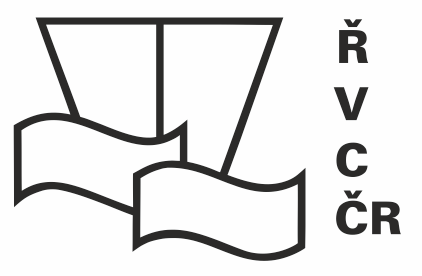 Odběratel:Ředitelství vodních cest ČRDodavatel:GOPAS, a.s.Adresa:Nábřeží L. Svobody 1222/12Adresa:Kodaňská 1441/46Adresa:110 15 Praha 1Adresa:101 00 Praha 10IČ:67981801IČ:63911035DIČ:CZ67981801DIČ:CZ 63911035DIČ:Není plátce DPHDIČ:Bankovní spojení:XXXXXXXXXXXXXXXXXXBankovní spojení:XXXXXXXXXXXXXXXXXXČíslo účtu:XXXXXXXXXXXXXXXXXXČíslo účtu:XXXXXXXXXXXXXXXXXXTel.:XXXXXXXXXXXXXXXXXXTel.:XXXXXXXXXXXXXXXXXXE-mail:XXXXXXXXXXXXXXXXXXE-mail:XXXXXXXXXXXXXXXXXXOrganizační složka státu zřízená Ministerstvem dopravy, a to Rozhodnutím ministra dopravy a spojů České republiky č. 849/98-KM ze dne 12.3.1998 (Zřizovací listina č. 849/98-MM ze dne 12.3.1998, ve znění Dodatků č.1, 2, 3, 4, 5, 6, 7, 8, 9, 10, 11 a 12)Organizační složka státu zřízená Ministerstvem dopravy, a to Rozhodnutím ministra dopravy a spojů České republiky č. 849/98-KM ze dne 12.3.1998 (Zřizovací listina č. 849/98-MM ze dne 12.3.1998, ve znění Dodatků č.1, 2, 3, 4, 5, 6, 7, 8, 9, 10, 11 a 12)zapsána v OR vedeném Městským soudem v Praze,dne 1.11.2010 v oddíle C, vložka 170804zapsána v OR vedeném Městským soudem v Praze,dne 1.11.2010 v oddíle C, vložka 170804Objednáváme u Vás:Objednáváme u Vás:Online školení MS Teams pro začátečníky dne 1.3.2023 v délce 3 hod. od 12:30 -15:30 hod. Cena kurzu 12 900,- Kč bez DPH, tj. 15 609,- Kč s DPH pro max 15 osob.Online školení MS Teams pro pokročilé dne 2.3.2023 v délce 3 hod. od 10:00 - 13:00 hod. Cena kurzu 12 900,- Kč bez DPH, tj. 15 609,- Kč s DPH pro max. 12 osob.Prezenční školení MS Project – základní kurz v termínech 3.3., 10.3. a 13.3.2023 v délce 3x6 hod., kdy případný náhradní termín byl domluven na 28.3.2023.Pro 1 zaměstnance byl domluven náhradní termín (místo 13.3.2023 navštíví dne 19.4. nebo 23.6.2023 prezenční kurz MS Project třetí den v pražských učebnách. Cena kurzu 42 000,- Kč bez DPH, tj. 50 820,- Kč s DPH pro max 12 osob.Online školení MS Teams pro začátečníky dne 1.3.2023 v délce 3 hod. od 12:30 -15:30 hod. Cena kurzu 12 900,- Kč bez DPH, tj. 15 609,- Kč s DPH pro max 15 osob.Online školení MS Teams pro pokročilé dne 2.3.2023 v délce 3 hod. od 10:00 - 13:00 hod. Cena kurzu 12 900,- Kč bez DPH, tj. 15 609,- Kč s DPH pro max. 12 osob.Prezenční školení MS Project – základní kurz v termínech 3.3., 10.3. a 13.3.2023 v délce 3x6 hod., kdy případný náhradní termín byl domluven na 28.3.2023.Pro 1 zaměstnance byl domluven náhradní termín (místo 13.3.2023 navštíví dne 19.4. nebo 23.6.2023 prezenční kurz MS Project třetí den v pražských učebnách. Cena kurzu 42 000,- Kč bez DPH, tj. 50 820,- Kč s DPH pro max 12 osob.Oprávněnou osobou odběratele pro převzetí předmětu plnění této objednávky  - XXXXXXXXXXXXXXXXXXPředpokládaná cena celkem je       67 800,00 Kč bez DPH                                             	          82 038,00 Kč vč. DPHOprávněnou osobou odběratele pro převzetí předmětu plnění této objednávky  - XXXXXXXXXXXXXXXXXXPředpokládaná cena celkem je       67 800,00 Kč bez DPH                                             	          82 038,00 Kč vč. DPHPlatební podmínky:Termín dodání:28.3.2023Datum vystavení: 20.1.2023Záruční podmínky: